নাম (বাংলায়):নাম (ইংরেজিতে):পিতার নাম:মাতার নাম:বিভাগ ও বিশ্ববিদ্যালয়: সেশন:						রোল:বর্তমান ঠিকানা:স্থায়ী ঠিকানা:ফোন: 						ইমেইল:অফিস কর্তৃক ব্যবহারের জন্যমহাপরিচালকের মন্তব্য ও স্বাক্ষরআবশ্যকীয় শর্তাবলী:১. আবেদনকারী ছাত্র/ছাত্রীর  স্নাতক পর্যায়ে ন্যুনতম সিজিপিএ ৩.২৫ (৪.০ স্কেলে) থাকতে হবে।২. এনআইবি’তে কমপক্ষে ছয় মাস পূর্ণকালীন গবেষণা কাজে অংশ নিতে হবে।৩ (ক). এনএইবি’র গবেষণা কার্যক্রমের আওতায় থিসিস করলে এনআইবি’র একজন গবেষককে ‘সুপারভাইজার’ অথবা ‘রিসার্চ সুপারভাইজার’ হিসেবে গণ্য করতে হবে। পাশাপাশি বিশ্ববিদ্যালয়ের সংশ্লিষ্ট একজন শিক্ষক ‘সুপারভাইজার’, ‘একাডেমিক সুপারভাইজার’ অথবা কো-সুপারভাইজার হিসেবে ভুমিকা পালন করতে পারবেন।৩ (খ).কোনো থিসিস প্রজেক্ট এর অংশবিশেষ এনআইবি’তে করা হলে আলোচনা সাপেক্ষে এনআইবি’র সংশ্লিষ্ট গবেষককে ‘সুপারভাইজার’ অথবা ‘রিসার্চ সুপারভাইজার’ অথবা ‘কো-সুপারভাইজার’ হিসেবে গণ্য করতে হবে। এরূপ ক্ষেত্রে এনআইবি’তে গবেষণার সময়কাল আলোচনা সাপেক্ষে প্রয়োজন অনুসারে নির্ধারণ করা হবে।৫. এনএইবিতে সম্পন্নকৃত পূর্ণকালীন গবেষণা থেকে উদ্ভুত ফলাফল,  উৎপন্ন দ্রব্যাদি অথবা পদ্ধতি এনআইবি’র স্বত্বাধিকারে থাকবে। ৬. পূর্ণকালীন থিসিস গবেষণালব্ধ ফলাফল কোনো বৈজ্ঞানিক জার্নাল, বই বা কনফারেন্স প্রোসিডিংস্‌ এ প্রকাশের এবং/বা উপস্থাপনের ক্ষেত্রে তা কেবল এনআইবি’র সংশ্লিষ্ট সুপারভাইজরের মাধ্যমে হতে হবে।৭. এনআইবি’তে আংশিক করা কোনো থিসিস প্রজেক্ট এর ফলাফল কোন বৈজ্ঞানিক জার্নাল, বই বা কনফারেন্স প্রোসিডিংস্‌ এ প্রকাশ করার ক্ষেত্রে এনআইবি’র সংশ্লিষ্ট ‘কো-সুপারভাইজার’ কে তা জানাতে হবে এবং লেখক হিসেবে তার নাম অন্তর্ভুক্ত করতে হবে।৮. সম্পন্ন হবার পর বাধাইকৃত থিসিসের ৩ কপি ও সফটকপি (এডিটেবল ফরম্যাট যেমন: doc(x), ppt(x), odt) এনআইবি’র সংশ্লিষ্ট সুপারভাইজার/কো-সুপারভাইজরের মাধ্যমে এনআইবি প্রশাসনে জমা দিতে হবে।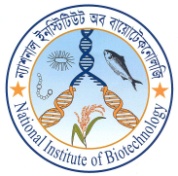 ন্যাশনাল ইনস্টিটিউট অব বায়োটেকনোলজিগণকবাড়ী, আশুলিয়া, সাভার, ঢাকা-১৩৪৯থিসিস (এমএস/এমএসসি) এর আবেদন পত্রআবেদনকারীরছবিআবেদনকারী ছাত্র/ছাত্রীর স্বাক্ষরসুপারভাইজার/ একাডেমিক/কো-সুপারভাইজরের (বিশ্ববিদ্যালয়) স্বাক্ষর ও সীলসুপারভাইজার/ একাডেমিক/কো-সুপারভাইজরের (বিশ্ববিদ্যালয়) স্বাক্ষর ও সীলবিভাগীয় প্রধান/চেয়ারম্যানের স্বাক্ষর ও সীলরিসার্চ সুপারভাইজার/ কো-সুপারভাইজরের (এনআইবি) স্বাক্ষর ও সীলরিসার্চ সুপারভাইজার/ কো-সুপারভাইজরের (এনআইবি) স্বাক্ষর ও সীলবিভাগীয় প্রধান, ……. বায়োটেকনোলজি বিভাগ, এনআইবিবিভাগীয় প্রধান, ……. বায়োটেকনোলজি বিভাগ, এনআইবি